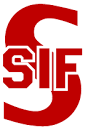 						230927Rutiner för A-lagskiosken 23-24Nyckeln in till kiosken sitter nu i ett nyckelskåp under läktaren bredvid en eldosa (mitt emot A-lagets kiosk) Koden till nyckelskåpet får du av din kioskansvarige.Viktigt! Vid varje skiftstart ska våra SWISH-tavlor plockas fram och placeras synligt och A-lagets tavlor tas ner.  Förslagsvis ställs tavlorna utanför säljluckorna på bänken. Viktigt att tavlorna byts ut så vi inte säljer på A-lagets swish. Lika viktigt att vi plockar bort tavlorna efter dagens slut och ställer tillbaka A-lagets tavlor. De flesta uttag går på timer i kiosken så se till att ni slagit på timern om ni ska använda eluttagen.När du öppnar börja med att koka kaffe. Plocka därefter fram det som tillhör ungdomskiosken och sätt fram fikabrödet som ni har med er. Lägg på vaxduken på ett bord utanför kiosken (som täcker A-lagswishen på bordet) och ställ ut kaffestationen och te termos och te på bordet. Vattenkokaren får bara användas i det uttag som den står vid. Vi har tagit ner vårt toastjärn och vi får även använda A-lagets toastjärn. Kom ihåg att göra rent dessa efter varje pass. Det finns stålborste att låna i någon låda. Sätt på fläkten vid spisen när ni använder toastjärnen. Korvkokaren är förinställd på rätt temperatur, så det är bara att stoppa i kontakten. Häll i korvspad och lite vatten, 5 vitpepparkorn och 2 lagerblad. Lägg bara i 10 korvar åt gången, så vi förhindrar matsvinn. Vi har ingenstans att värma brödet i år, men om man vill kan man värma det i toastjärnet.  Kom ihåg att diska ur korvbyttan efter dagen och dra ur kontakten! Viktigt! Det finns ett skåp under korvkokaren som står tomt och så ska det vara! Det får inte förvaras något där av säkerhetsskäl.  
Kylskåp kommer vi att dela med A-laget, så i den kommer våra hyllplan att märkas upp så vi håller isär prylarna.
Skåpen som vi har fått tilldelat oss har vi märkt upp med “ungdomshockeyn” I dessa skåp ska alla våra grejer rymmas, så vi får hjälpas åt att stuva och strukturera på bästa sätt. Det kommer finnas lappar uppsatta på insidan av alla skåpluckor vad som ska finnas i skåpet. 
Vi har begränsat med förråds- och lagringsutrymme, så det är jätteviktigt att om något är på väg att ta slut ska detta meddelas snarast till kioskansvarige i laget (som sedan skriver det i caféets messengergrupp) för att vi ska ha möjlighet att handla hem nya grejer. De skåp, kylskåp och frys som vi förfogar över är märkta med ungdomshockeyn. Viktigt att vi håller isär ungdomshockeyn och A-laget, då vi är olika föreningar med separat ekonomi. 
Vi har en stor drickakyl och frys bredvid varandra märkta med ungdomshockeyn. Se till att fylla på i drickakylen hela tiden, eftersom kylen är förvaringsplats för drickan. 
De gröna pantsäckarna som blir fulla ska märkas upp med plastband och sedan ska dessa ställas in i förvaringen, som finns under läktaren till vänster om du kommer ut från kiosken. Det är en dörr längst bort. Nyckeln till denna dörr ligger ovanpå proppskåpet inne i kiosken, vid klädkrokarna. Dörren kan vara lite svår att få upp. 
Soptunnor finns ute vid de nya barackerna. 
Puckarna till puck-kastning kommer vi att låna av A-laget denna säsong. Efter avslutad kastning ska puckarna ställas över golvbrunnen för avrinning och de ska vara sorterade i nummerordning när de lämnas in av laget som lånat dem. Annars får kioskpersonalen göra det innan man går hem. Vi har beslutat att vara en kontantfri Kafeteria. Respektera detta! Det betyder att det bara är swish som gäller. Vill ni ”vara snälla” mot någon, får ni själva ta kontakanterna och så swishar ni kiosken. Inga kontanter ska ligga i kiosken!Vid stängning av kiosken – börja gärna i förväg förbereda för stängning med det ni kan Dra ur kontakten till korvbyttan och diska denGör rent toastjärnSlå av fläktenTa in kaffestationen och den avtorkade vaxdukenTa ner våra swishtavlorPlocka ner ungdomshockeyns saker och stuva in dem fint i våra tilldelade skåp. Diska och torka av alla ytor och lämna kiosken ren och snyggFyll på drickakylen och märk livsmedlen i kylskåpet med datumOm kiosken är öppen nästa dag tag upp 1 korvbrödDammsug golv och töm sopor Se till att alla dörrar är låsta in till kioskenLamporna i kiosken släcks automatisktLägg in nyckeln i nyckelskåpet